Paveiktais ekotēmās, vadoties pēc bērnu vides izvērtējuma un ieteikumiem.:Vides izvērtējumu un ieteikumus veica grupas «Vinnijs Pūks’’, ‘’Zīļuki’’, ‘’Kāpuriņi’’. Paveikto vērtēja ekopadome.TĒMABĒRNU IETEIKUMIPAVEIKTAISENERĢIJA-nelietot elektrību, kad to nevajag, -taupīt siltumu, vēdinot grupu,-ģērbties siltāk, nogriezt siltumu,- sēdēt tuvāk pie loga darot darbiņus.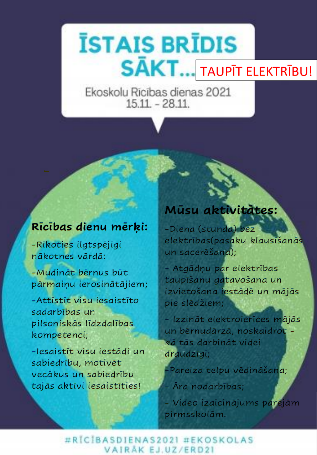 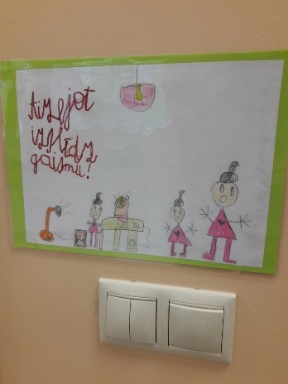 -visās grupās, gaiteņos un pārējās telpās ir bērnu gatavotas atgādnes par elektrības taupīšanu,-vēdinot grupas, tik plaši atvērts logs uz nelielu laiku, nevis kā iepriekš – vēdināšanas režīmā uz ilgstošu laiku,-grupu iekārtojums, atbilstoši dabīgajam apgaismojumam (mācību darba zonas tuvāk logam, rotaļu zonas pārējā telpā)- 2 x grupa ‘’Mazputniņi’’ veica pārbaudi administrācijas un saimnieciskajās telpās – vai ir izslēgta elektrība un elektroierīces, kad tur neviena nav,- saimniecības vadītāja iegādājas LED  spuldzes ,- arī vecāki tika aicināti piedalīties Zemes stundā, Silto džemperu dienā, Zemes dienā, samazināt temperatūru telpās, saģērbties siltāk, kopā ar bērniem izpētīt elektroierīces mājās, sagatavot ieteikumus, kā tās lietot videi draudzīgāk,- grupās skolotājas vadīja dažādas un daudzveidīgas aktivitātes-nodarbības,-rudenī un pavasarī veikta vecāku aptauja, lai noskaidrotu un mainītu ģimeņu paradumus elektrības taupīšanā,-apkopoti ģimeņu ieteikumi enerģijas taupīšanai,- iestādi apsekoja Kuldīgas Siltumtīklu tehniskā direktora vietnieks, lai novērstu nepilnības un ieteiktu nepieciešamos remontdarbus (siltumtrases atjaunošana, lai nerastos siltuma noplūde),- Padures filiālē bērni stādīja kociņus pie iestādes,-Rīcības dienās bērni gatavoja video aicinājumu citām pirmsskolas iestādēm ar aicinājumu domāt par resursu taupīšanu.SECINĀJUMI:-lēnām, bet mainās mūsu ikdienas paradumi,-vecāki mācās kopā ar bērniem (aptaujas rezultāti), tātad izglītojam arī sabiedrību,- mainoties epidemioloģiskajai situācijai valstī, bija iespēja vairāk sadarboties ar vecākiem, darbs jāturpina arī pie nākošajām ekotēmām.-jāveic konkrēti mērījumi, lai pārliecinātos par uzlabojumiem iestādē.ŪDENS-ūdens trauks lietus ūdens savākšanai, lai laistītu augus un puķes,- iegādāti un izvietoti 3 trauki lietus ūdens savākšanai pie notekām,- pie visiem ūdens krāniem ir bērnu gatavotas atgādnes par ūdens taupīšanu,-nomainītas 2 ūdens kastes tualetēs, salaboti un nomainīti 3 tekoši krāani,-bērni piedalījās ‘’Venden’’ zīmējumu konkursā,-Ūdens dienā bērni gatavoja plakātus par ūdens nozīmi,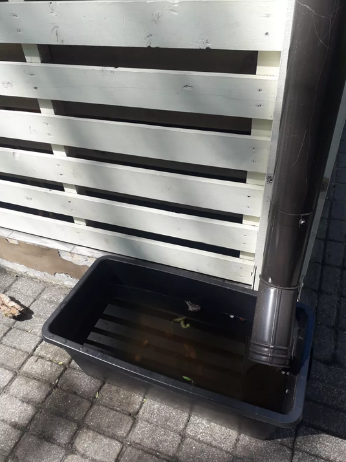 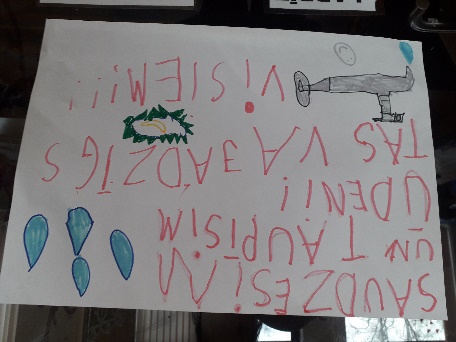 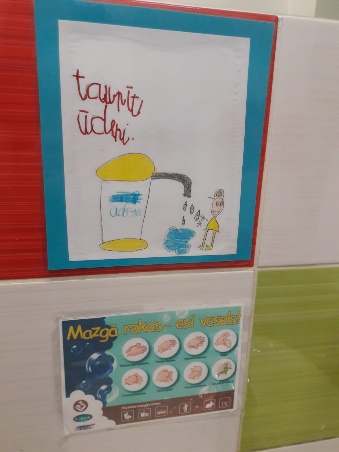  TRANSPORTS-vairāk iet kājām un braukt ar riteni-aktualizēti videi draudzīgi pārvietošanās veidi,-salabotas riteņu novietņu bojātās konstrukcijas,- par 20% palielinājies vecāku un darbinieku skaits, kas uz iestādi nāk kājām vai brauc ar riteni.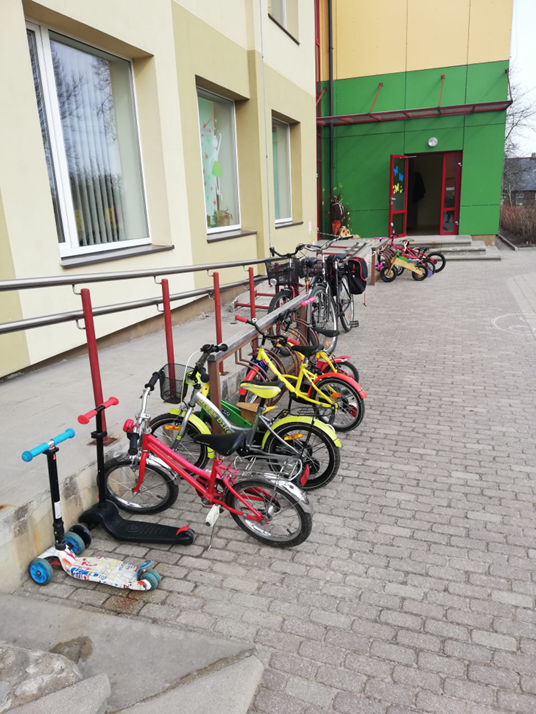 ATKRITUMI-mest atkritumus tam paredzētā vietā,-grupās papīra kastes,-vākt makulatūru un baterijas,-komposta kaudzē likt serdes un mizas, lai veidojas zeme puķēm.katrā grupā kaste izlietotajam papīram,piedalāmies makulatūras un bateriju vākšanas konkursā ‘’Tīrai Latvijai’’,organiskos atkritumus liekam komposta kastē,šogad komposta kastē iestādīti ķirbji.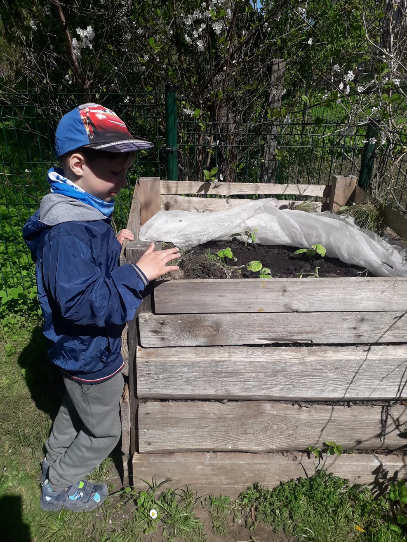 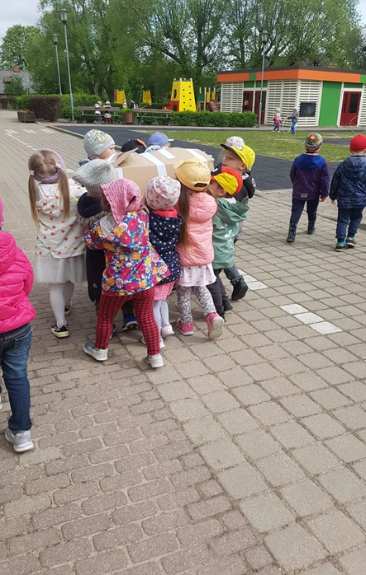 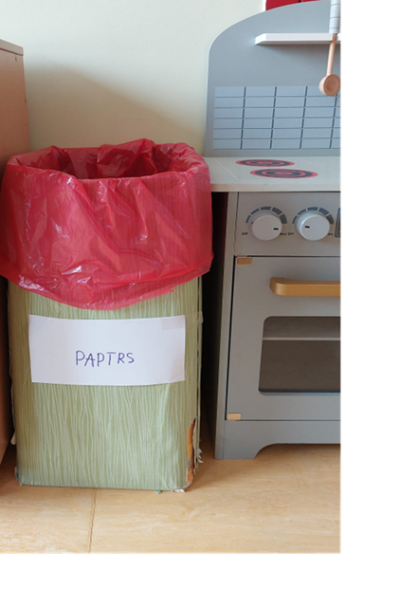 VIDE/PĀRTIKA
-izēst visu šķīvi,
-ēst vairāk augļus, dārzeņus un putras.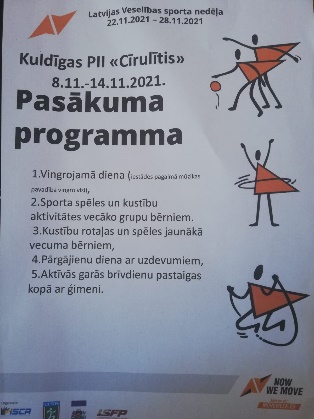 bērni liek ēdiena porcijas paši, kas rada mazāku pārtikas atkritumu daudzumu (mērījums grupā Vinnijs Pūks – oktobrī (1.nedēļā) 3,5kg, martā – 1,980 kg,esam programmā ‘’Skolas piens un augļi’’bērni piedalās vides sakopšanā, rudens talkās, puķu dobju stādīšanā ar pašu audzētiem stādiem.katru gadu iestāde aktīvi piedalās Latvijas Veselības sporta nedēļā un Eiropas jūdzē popularizējot veselīgu dzīvesveidu.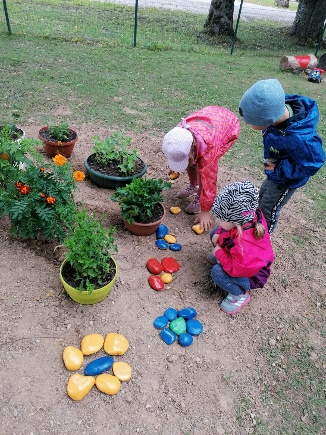 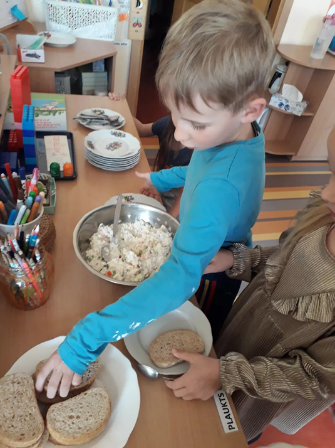 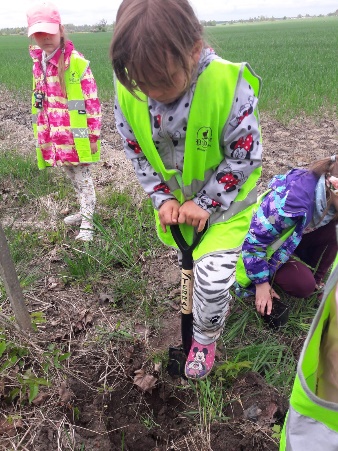 